PREDSEDA NÁRODNEJ RADY SLOVENSKEJ REPUBLIKYČíslo: 36/2008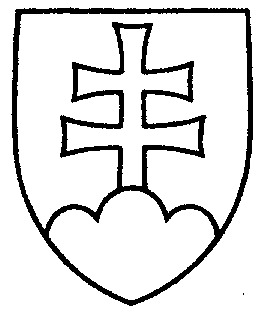 522ROZHODNUTIEPREDSEDU NÁRODNEJ RADY SLOVENSKEJ REPUBLIKYz 8. januára 2008o pridelení návrhu na vyslovenie súhlasu Národnej rady Slovenskej republiky so Zmluvou, ktorou sa mení a dopĺňa Zmluva o Európskej únii a Zmluva o založení Európskeho spoločenstva na prerokovanie výborom Národnej rady Slovenskej republiky	A. p r i d e ľ u j e m	návrh na vyslovenie súhlasu Národnej rady Slovenskej republiky so Zmluvou, ktorou sa mení a dopĺňa Zmluva o Európskej únii a Zmluva o založení Európskeho spoločenstva (tlač 520), doručený 8. januára 2008	na prerokovanie	všetkým výborom Národnej rady Slovenskej republiky(okrem Mandátového a imunitného výboru Národnej rady Slovenskej republiky, Výboru Národnej rady Slovenskej republiky pre nezlučiteľnosť funkcií, Osobitného kontrolného výboru Národnej rady Slovenskej republiky na kontrolu činnosti Slovenskej informačnej služby, Osobitného kontrolného výboru Národnej rady Slovenskej republiky na kontrolu činnosti Vojenského spravodajstva, Osobitného kontrolného výboru Národnej rady Slovenskej republiky na kontrolu činnosti Národného bezpečnostného úradu a Výboru Národnej rady Slovenskej republiky 
na preskúmavanie rozhodnutí Národného bezpečnostného úradu);	B. u r č u j e m	1. ako gestorský Ústavnoprávny výbor Národnej rady Slovenskej republiky, ktorý Národnej rade Slovenskej republiky podá správu o výsledku prerokovania uvedeného materiálu vo výboroch a návrh na uznesenie Národnej rady Slovenskej republiky,	2. lehotu na prerokovanie návrhu vo výboroch do 24. januára 2008 
a v gestorskom výbore do 28. januára 2008.Pavol   P a š k a   v. r.